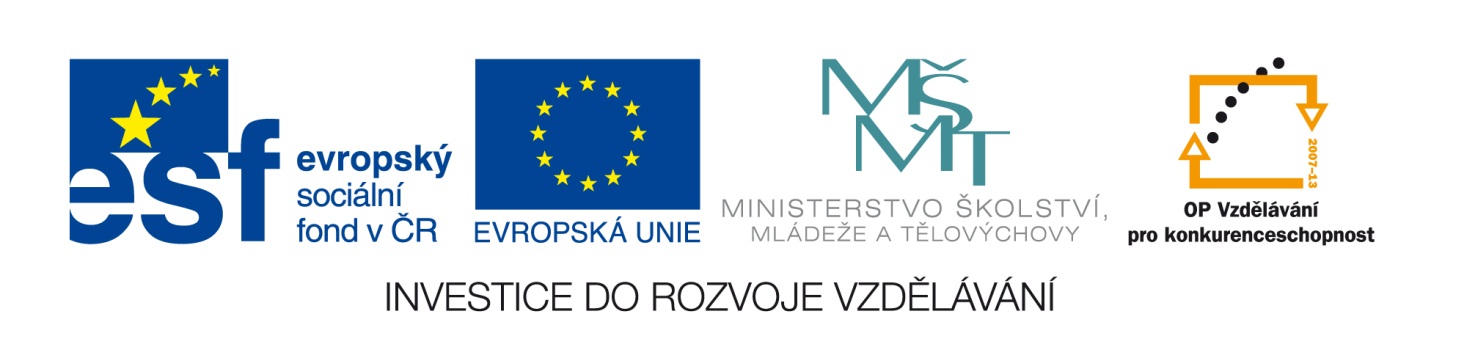 Neurčitý podmět manPracuj podle vzoru:Sie singen gern.Das stimmt. Hier singt man gern.Sie spielen gern Fussball.Das stimmt. Hier spielt ……………….Sie wandern viel.Das stimmt. Hier ………………………Sie finden immer Plätze.Das st……………………………………Sie studieren Medizin.Das………………………………………Přelož:Hier bekommt man das Buch. Dort kann man Tennis spielen.Man muss es können. Was kann man abends machen? Wo parkt man hier? Am Montag beginnt man schon um 6 Uhr.Napiš německy:Co se hraje dneska v divadle? Jak se to píše? Koho se člověk může zeptat? Na koho se čeká? Jak se to vlastně dělá? Člověk to musí umět.Citace: archiv autoraŠkolaZŠ Třeboň, Sokolská 296, 379 01 TřeboňAutorMgr. Milada NovotnáČísloVY_22_Inovace_2286NázevNeurčitý podmět manTéma hodinyNeurčitý podmět manPředmětNěmecký jazykRočník/y/9. A, BAnotacePracovní list obsahuje úkoly procvičující tuto gramatickou pasáž.Očekávaný výstupDokáže se orientovat v textu,rozumí zadaným úkolům, správně reaguje.Druh učebního materiáluPracovní list